		Соглашение		О принятии согласованных технических правил Организации Объединенных Наций для колесных транспортных средств, предметов оборудования и частей, которые могут быть установлены и/или использованы на колесных транспортных средствах, и об условиях взаимного признания официальных утверждений, выдаваемых на основе этих правил Организации Объединенных Наций*(Пересмотр 3, включающий поправки, вступившие в силу 14 сентября 2017 года)_________		Добавление 36 – Правила № 37 ООН		Пересмотр 7 – Поправка 9Дополнение 46 к поправкам серии 03 − Дата вступления в силу: 16 октября 2018 года		Единообразные предписания, касающиеся официального утверждения ламп накаливания, предназначенных для использования в официально утвержденных огнях механических транспортных средств и их прицеповДанный документ опубликован исключительно в информационных целях. Аутентичным и юридически обязательным текстом является документ: ECE/TRANS/WP.29/2018/29._________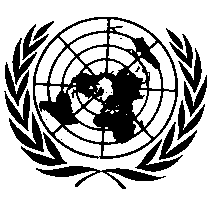 ОРГАНИЗАЦИЯ ОБЪЕДИНЕННЫХ НАЦИЙПункт 3.6.3 изменить следующим образом:«3.6.3		Цвет излучаемого света измеряют при помощи метода, указанного в приложении 5. Каждое измеренное значение должно находиться в пределах установленного диапазона цветности5. Кроме того, в случае источников света с нитью накала, излучающих белый свет, измеренные значения не должны отклоняться по оси х и/или y более чем на 0,020 значений от точки, отобранной на линии цветности черного тела (публикация МЭК 015:2004, издание 3). Источники света с нитью накала, предназначенные для использования в устройствах световой сигнализации, должны отвечать предписаниям, указанным в пункте 4.4.2 публикации МЭК 60809, издание 3._______________	5	Для целей соответствия производства и только применительно к автожелтому и красному цветам по крайней мере 80% результатов измерений должны находиться в пределах установленного диапазона цветности».E/ECE/324/Rev.1/Add.36/Rev.7/Amend.9−E/ECE/TRANS/505/Rev.1/Add.36/Rev.7/Amend.9E/ECE/324/Rev.1/Add.36/Rev.7/Amend.9−E/ECE/TRANS/505/Rev.1/Add.36/Rev.7/Amend.9E/ECE/324/Rev.1/Add.36/Rev.7/Amend.9−E/ECE/TRANS/505/Rev.1/Add.36/Rev.7/Amend.92 November 2018